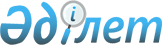 Об организации приписки к призывному участку граждан мужского пола 1992 года рождения, проживающие на территории Кордайского района в 2009 году
					
			Утративший силу
			
			
		
					Решение акима Кордайского района Жамбылской области от 09 декабря 2008 года N 5. Зарегистрировано Управлением юстиции Кордайского района Жамбылской области 09 января 2009 года за № 69. Утратило силу в связи с истечением срока действия - (письмо аппарата акима Кордайского района Жамбылской области от 15 ноября 2013 года № 05-1357)     Сноска. Утратило силу в связи с истечением срока действия - (письмо аппарата акима Кордайского района Жамбылской области от 15.11.2013 № 05-1357).

     Примечание РЦПИ.

     В тексте сохранена авторская орфография и пунктуация.

      На основании подпункта 13) пункта 1 статьи 33 Закона Республики Казахстан от 23 января 2001 года "О местном государственном управлении в Республике Казахстан", в соответствии пунктом 3 статьи 17 Закона Республики Казахстан от 8 июля 2005 года "О воинской обязанности и воинской службе" и Постановления Правительства Республики Казахстан от 5 мая 2006 года № 371 "Об утверждении Правил о порядке ведения воинского учета военнообязанных и призывников в Республике Казахстан", РЕШИЛ:

      1.  Начальнику государственного учреждения "Отдел по делам обороны Кордайского района Жамбылской области" Б. Джанабердиеву (по согласованию) рекомендовать в январе-марте месяце 2009 года провести приписку для воинского учета к призывному участку граждан мужского пола 1992 года рождения, проживающие на территории Кордайского района.
      2.  Акимам поселков, аулов (сел), аульных (сельских) округов обеспечить своевременную явку к призывному участку, оповестить граждан подлежащих к приписке о призыве к приписке в государственное учреждение "Отдел по делам обороны Кордайского района Жамбылской области".
      3.  Обеспечить организованное и своевременное направление граждан мужского пола 1992 года рождения учащихся в учреждениях образования района в призывные участки по согласованному графику государственного учреждения "Отдел образования акимата Кордайского района" с государственным учреждением "Отдел по делам обороны Кордайского района Жамбылской области".
      4.  Провести медицинскую комиссию граждан на основании порядка установленного Постановлением Правительства Республики Казахстан от 31 марта 2006 № 226 "Об утверждении Правил проведения военно-врачебной экспертизы в Вооруженных Силах, других войсках и воинских формированиях Республики Казахстан" для определения степени годности к воинской службе при приписке к призывным участкам.
      5.  Начальнику государственного учреждения "Отдел внутренних дел Кордайского района департамента внутренних дел Жамбылской области" Т. Жунискадырову (по согласованию) организовать в пределах своей компетенции осуществление розыска и задержание лиц, уклоняющихся от выполнения воинской обязанности.
      6.  Контроль за исполнением настоящего решения возложить на заместителя акима района Б. Джаманкозова.
      7.  Настоящее решение вступает в силу со дня регистрации в органах юстиции и вводится в действие по истечении десяти календарных дней со дня первого официального опубликования.



      СОГЛАСОВАНО:

       начальник государственного учреждения

      "Отдел по делам обороны Кордайского

      района Жамбылской области"

      Джанабердиев Бауыржан Советович

      09 декабря 2008 года

       начальник государственного учреждения

      "Отдел внутренних дел Кордайского района

      департамента внутренних дел Жамбылской области"

      Жунискадыров Талгат Кошкинбаевич

      09 декабря 2008 года


					© 2012. РГП на ПХВ «Институт законодательства и правовой информации Республики Казахстан» Министерства юстиции Республики Казахстан
				
      Аким Кордайского района

М. Жолдасбаев
